JEDILNIK ŠOLA (2. 5. do 6. 5. 2022)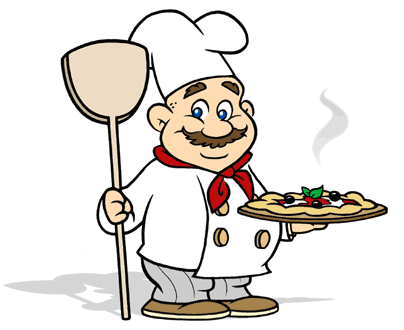 DOBER TEK! Pridržujemo si pravico do spremembe jedilnika.Otroci v vrtcu in otroci z dietami imajo prilagojen jedilnik.V vrtcu in šoli delimo nesladkan čaj, vodo.Jedi/živila, obarvana zeleno, vsebujejo živila lokalnega izvora.	*KORENČEK,  MLEKO - financirano iz EU Projekt »Šolska shema«PONEDELJEK: 2. 5. 2022DRŽAVNI PRAZNIK: PRAZNIK DELATOREK: 3. 5. 2022Malica: polnozrnat kruh, maslo, višnjev džem, čaj, sadje		       Alergeni: 1, 7, 12Kosilo: kostna juha, krompirjevi svaljki, golaž, zeljna solataAlergeni: 1, 3, 7SREDA: 4. 5. 2022Malica: ržen kruh, domač drobnjakov namaz, čaj                                                        KORENČEK, MLEKOAlergeni:  1, 7Kosilo: zelenjavna juha, riž tri žita, mleta pečenka, dušeno zelje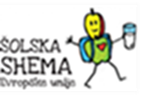 Alergeni:  1, 3, 7ČETRTEK: 5. 5. 2022Malica: močnik na mleku,  (čokolada Gorenjka v prahu), banana	Alergeni: 1, 3, 7, lahko 6, 8Kosilo: cvetačna juha, testenine metuljčki, svinjski zrezek,  baby korenje na maslu, rdeča pesaAlergeni:  1, 3, 7, 10PETEK: 6. 5. 2022Malica: pisan kruh, tuna v olivnem olju, čaj, ringlo	                      Alergeni: 1, 4, 7Kosilo: špinačna kremna juha, mlinci, piščančja bedra, hrenova priloga z jabolkom, radič v solatiAlergeni:  1, 3, 7, 12